CAMPAGNE D’ADHÉSION 2023-24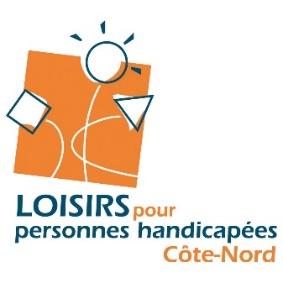 (Prolongement : A  remplir d’ici le 30 avril 2023)La campagne annuelle de renouvellement d’adhésion de l’Association régionale de loisirs pour personnes handicapées de la Côte-Nord débute maintenant et se prolongera jusqu’au 30 avril 2023 (nouvelle date). Pour renouveler votre adhésion ou adhérer pour une première fois, il suffira simplement de compléter le formulaire d’adhésion situé au bas de cette page et le retourner à l’adresse indiquée en n’oubliant pas d’inclure un chèque ou faire un virement au montant de 30 $, payé à l’ordre de l’ARLPH Côte-Nord. *Note pour les organismes qui sont membres de l’AQLPH :  Cette année pour le renouvellement de leur membership, on vous demande de joindre une preuve que vous êtes membre de notre association. Joignez le formulaire rempli de l’an dernier tel que celui-ci.  Cette année je vous préparerai un signet de confirmation de « Membre ARLPH CN » que vous pourrez envoyer aussi.ARLPH Côte-Nord - Formulaire d’adhésion 2023-2024Oui je serai à l’Assemblée générale 2022 à Forestville :            	Organisme :      Nom (personne responsable de l’organisme) :       Adresse :       Code postal :   	     		    Téléphone :        Adresse de courrier électronique :       Facilité des paiements Afin que l’ARLPHCN puisse verser directement des montants dans vos comptes, pourriez-vous nous fournir votre  spécimen de chèque. Ceci n’est pas obligatoire, mais sera très facilitant pour la gestion de différentes transactions. Si de votre côté, vous voudriez procéder à un virement bancaire à l’ARLPHCN, veuillez communiquer avec nous.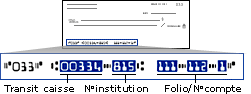 